POOL POINTERS – Harbord CollegiateADDRESS:  286 Harbord St., Toronto, ON, M6G 1G5MAJOR INTERSECTION:  Bloor St. W. & Christie St. (Harbord St. & Euclid Ave.)CLOSEST TTC STATION:  Christie stationPARKING:  Free underground school parking adjacent to pool entrance door, off of Euclid Ave.1 hour free street parking along Euclid Ave.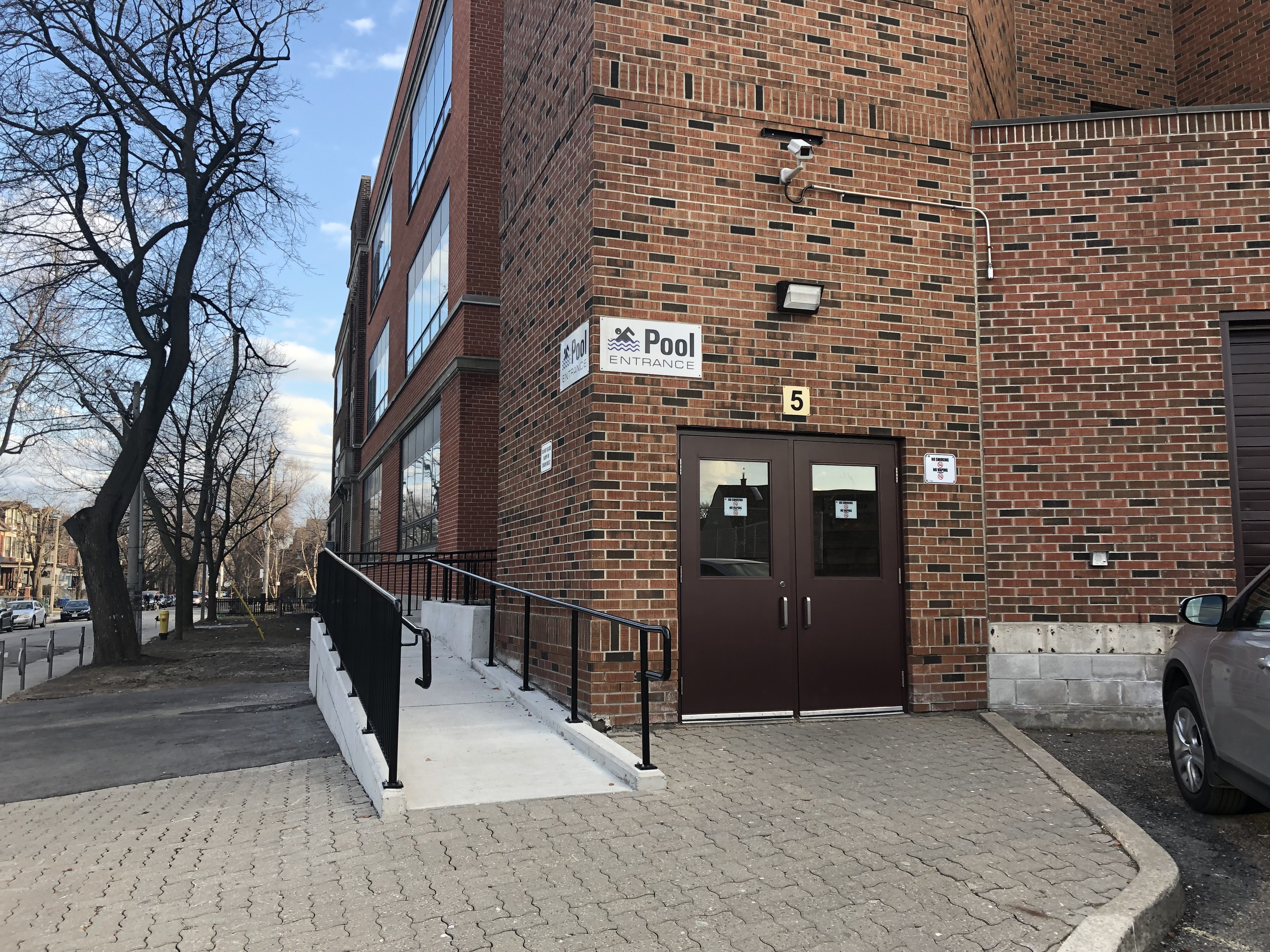 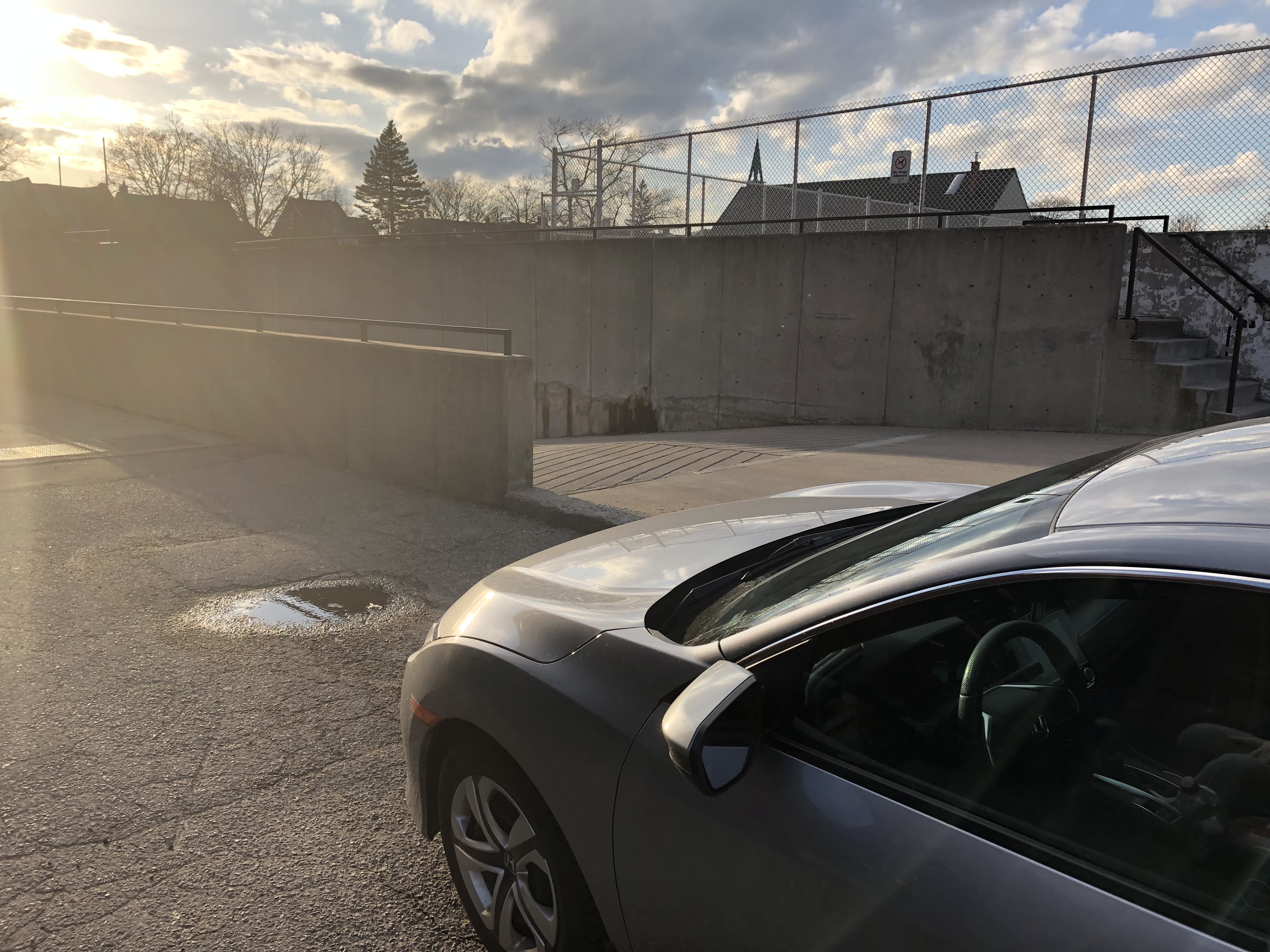 FACILITY ENTRANCE:Enter off of Euclid Ave. at the Northeast corner of the school – door marked #5.Sign for “Pool” is visible at entrance. DECK/CHANGE ROOM ENTRANCE:Upon entering the building proceed immediately downstairs – see sign to PoolAt the bottom of this set of stairs, turn left and walk down hallway; make first right and change room doors are on the right about halfway down the hall.VIEWING GALLERY DIRECTIONS:Follow same directions as above – viewing gallery doors are adjacent to change room doorsVIEWING GALLERY CONDITIONS:Fairly humid.Virtually no cellular reception in viewing gallery. Only slightly better in hallway. Be prepared to work offline.This facility is often strict about prohibition of food and drink in the viewing gallery – especially no glass!Lots of seating and good view of practiceCOFFEE & FOOD:Sam James Coffee Bar (297 Harbord St.).Bean & Baker Malt Shop (dessert spot; 326 Harbord St.).Krispy Kreme Donuts (215 Harbord St.).If you walk north to Bloor St., you will be in Korea Town where there are many food and drink options.GROCERY STORES:Fiesta Farms is located north of the facility, on Christie St., south of Dupont (it is a drive, not a walk).PAT Central – Korean supermarket – 675 Bloor St. W at Manning Ave.MISC.:Just north of Harbord Collegiate is Christie Pits Park – great for a walk, run or reading on a bench.Bickford Park is located just west of the facility, at Harbord St. at Grace St.